YZ/XXXDate: 00.00.20XXDear Parents and Carers,RE: Animal-Club Interactive Animal Experience VisitThis half term, YX are learning about XXXXXXX. On XXXX, 00 Month 20XX, a mobile interactive animal experience company called Animal-Club (animal-club.co.uk) will be visiting our school. An animal friendly area will be set up in our school an experienced Animal Club’s ranger will work with the children. This is a unique experience for the children to explore our animal kingdom first hand through a personal encounter with a range of creatures. Animal Club’s activities are fully licensed, insured and the company adhere to strict policy regarding animal welfare. We would appreciate if you can return the reply slip by not later that XXXXX, 00 Month, 20XX. We also would need to ask parents/carers to make a voluntary contribution of £XXX per child, on the understanding that without this we may not be able to proceed with the event. We would therefor appreciate it if, along with the slip you can include payment. The payment can be made by cash (exact amount in a sealed envelope marked with your child’s name and class)/ by cheque, Payable to ‘XXXXX School’ /via Parent Pay portal/ via Squid payment portal.Yours sincerely, The YX Team REPLY SLIP – YX – Animal Club – XXXXXXX, 00 Month, 20XXName of child ________________________________________________of Class _________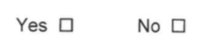 I enclose a contribution of £XX.XX towards the cost of the activity Signed _____________________________________________________________________ 